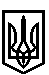 ТРОСТЯНЕЦЬКА СІЛЬСЬКА РАДАСТРИЙСЬКОГО РАЙОНУ ЛЬВІВСЬКОЇ ОБЛАСТІХVІІІ сесія VІІІ скликанняР І Ш Е Н Н Я22 вересня 2021 року                                 с. Тростянець		                             № ПРОЄКТПро затвердження проєкту землеустрою щодовідведення земельної ділянки для будівництваіндивідуальних гаражів та передачу її у власність Марчишину М.Д. в селищі Липівка вул. Нова Гаражна, 132Розглянувши заяву Марчишина М.Д. про затвердження проєкту землеустрою щодо відведення земельної ділянки для будівництва індивідуального гаражу в селищі Липівка,    вул. Нова Гаражна, 132 та передачу її у власність, враховуючи висновок постійної комісії сільської ради з питань земельних відносин, будівництва, архітектури, просторового планування, природних ресурсів та екології, відповідно до статей 12, 81, 118, 121, 122, 186  Земельного Кодексу України,  пункту 34 частини першої статті 26 Закону України «Про місцеве самоврядування в Україні»,  сільська радав и р і ш и л а:            1.Затвердити проєкт землеустрою щодо відведення Марчишину Михайлу Дмитровичу земельної ділянки ІКН 4623081200:15:001:1515 площею 0,0038 га для будівництва індивідуального гаражу в селищі Липівка, вул. Нова Гаражна, 132.            2. Передати безоплатно у приватну власність Марчишину Михайлу Дмитровичу земельну ділянку ІКН 4623081200:15:001:1515 площею 0,0038 га для будівництва індивідуального гаражу в селищі Липівка, вул. Нова Гаражна, 132.            3. Контроль за виконанням рішення покласти на постійну комісію сільської ради з питань земельних відносин, будівництва, архітектури, просторового планування, природних ресурсів та екології  (голова комісії І. Соснило).Сільський голова 						                         Михайло ЦИХУЛЯК